ZDRAVO _____________  MILOSTI ________________ , GOSPODIN S _____________ . BLAGOSLOVLJENA TI MEĐU ______________ I BLAGOSLOVLJEN PLOD UTROBE TVOJE _______________ . SVETA ___________ , MAJKO ___________ , MOLI ZA NAS ________________ SADA I NA ČASU ___________ NAŠE. AMEN.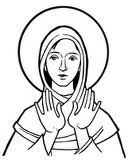 ZDRAVO _____________  MILOSTI ________________ , GOSPODIN S _____________ . BLAGOSLOVLJENA TI MEĐU ______________ I BLAGOSLOVLJEN PLOD UTROBE TVOJE _______________ . SVETA ___________ , MAJKO ___________ , MOLI ZA NAS ________________ SADA I NA ČASU ___________ NAŠE. AMEN.ZDRAVO _____________  MILOSTI ________________ , GOSPODIN S _____________ . BLAGOSLOVLJENA TI MEĐU ______________ I BLAGOSLOVLJEN PLOD UTROBE TVOJE _______________ . SVETA ___________ , MAJKO ___________ , MOLI ZA NAS ________________ SADA I NA ČASU ___________ NAŠE. AMEN.ZDRAVO _____________  MILOSTI ________________ , GOSPODIN S _____________ . BLAGOSLOVLJENA TI MEĐU ______________ I BLAGOSLOVLJEN PLOD UTROBE TVOJE _______________ . SVETA ___________ , MAJKO ___________ , MOLI ZA NAS ________________ SADA I NA ČASU ___________ NAŠE. AMEN.